とりのさえずりきいたり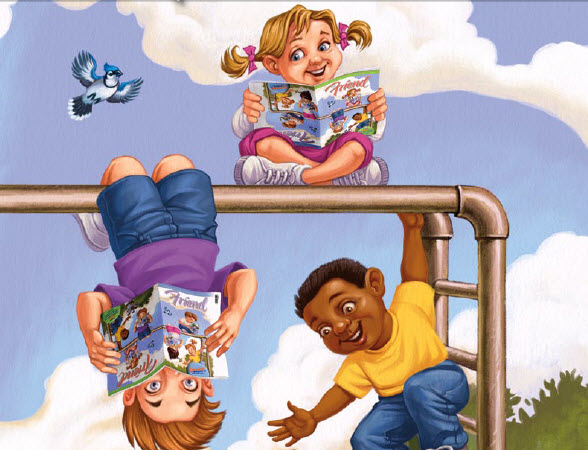 あおぞらみたりあめがほほぬらしたり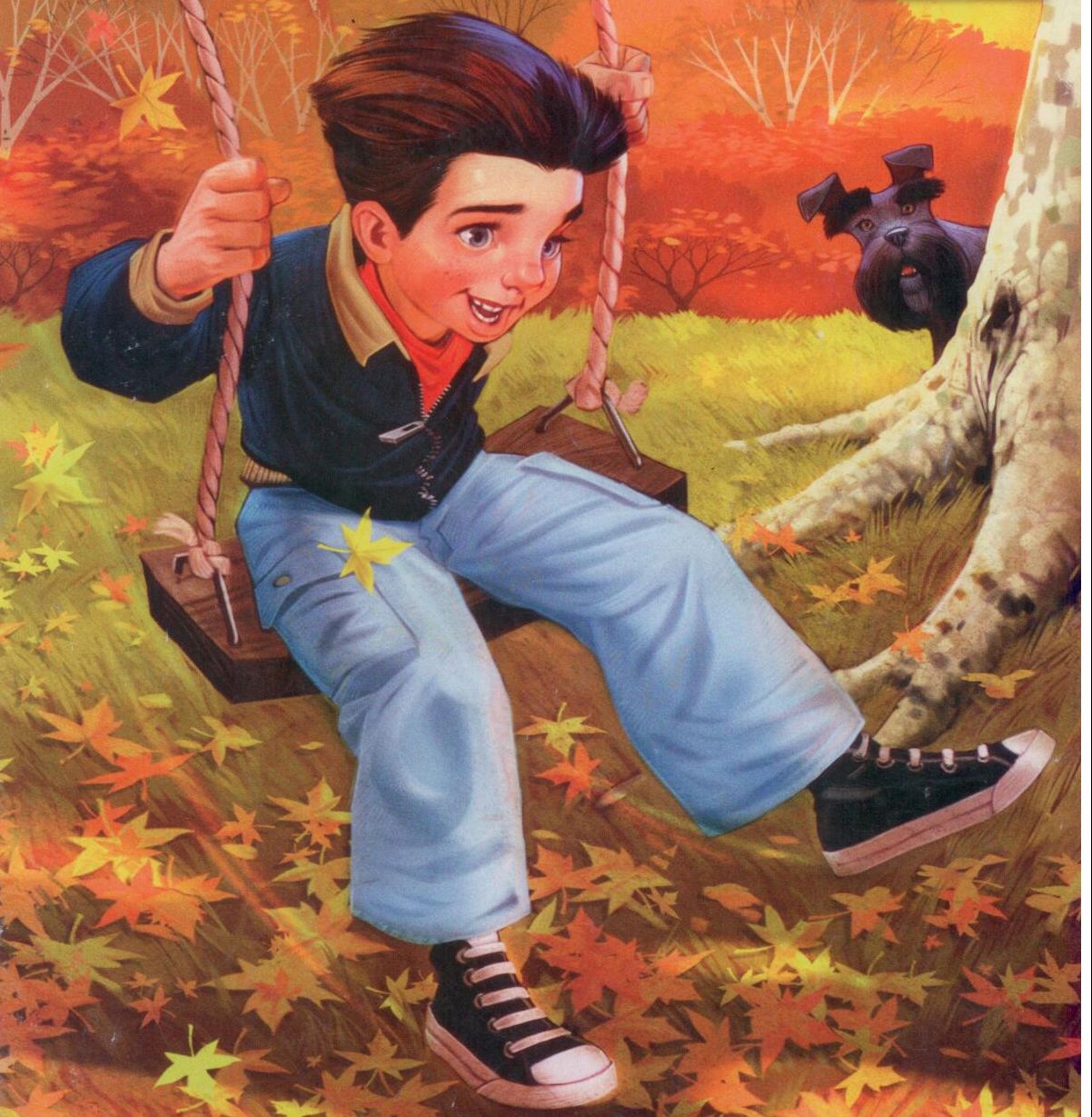 かぜがとおりすぎたりばらにぞっとふれたりすると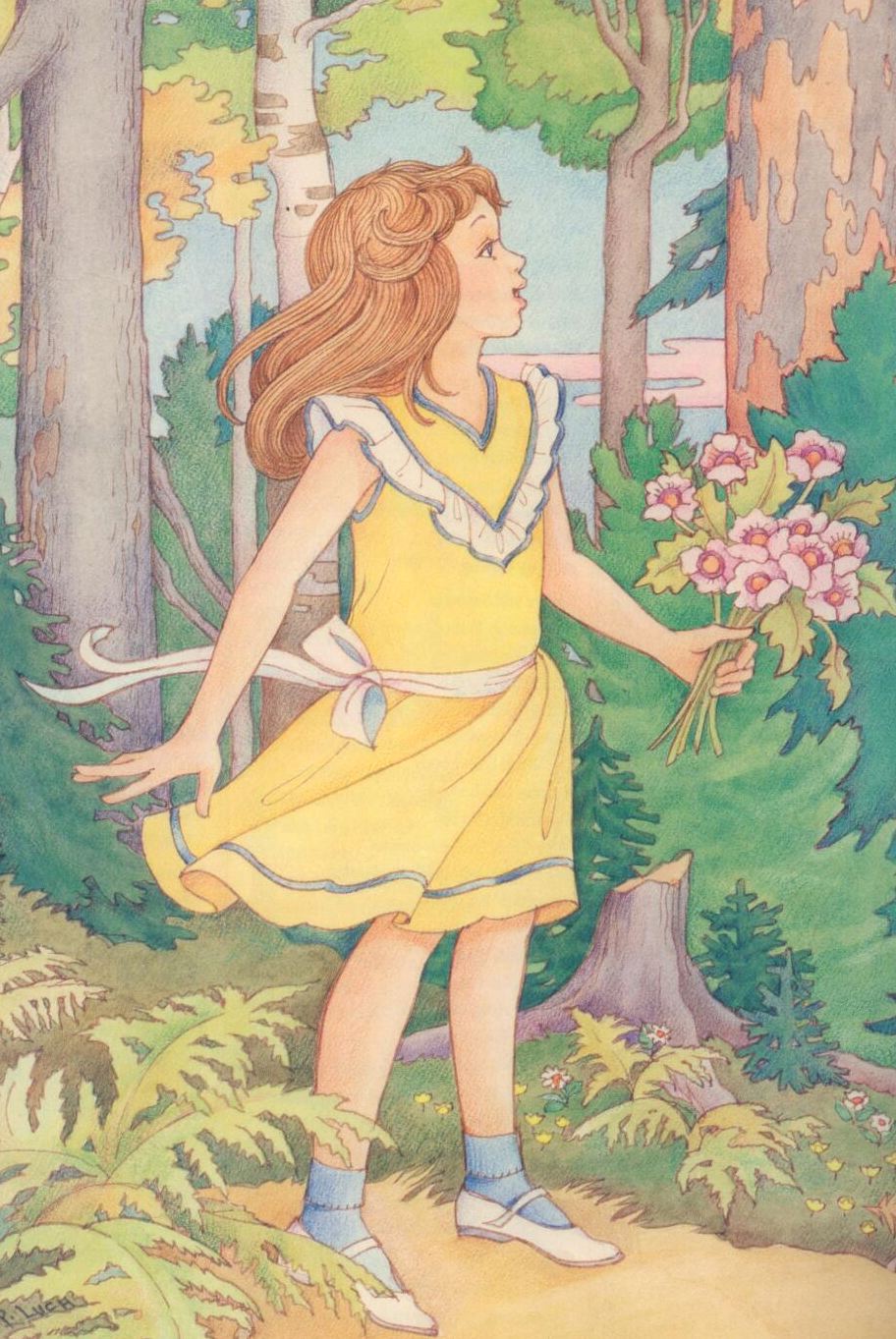 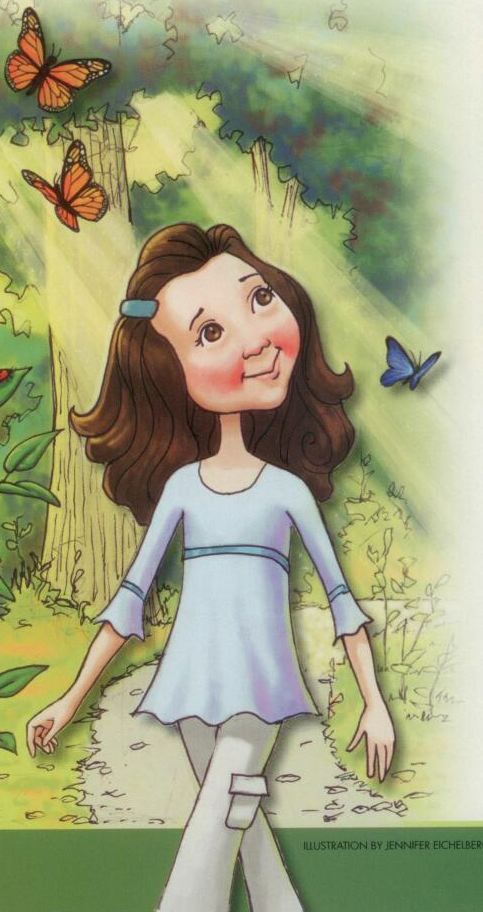 きいつもつくりぬしおとうさまを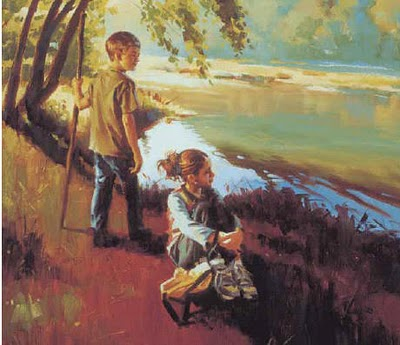 おもいかんしゃしますうつくしいちょうちょを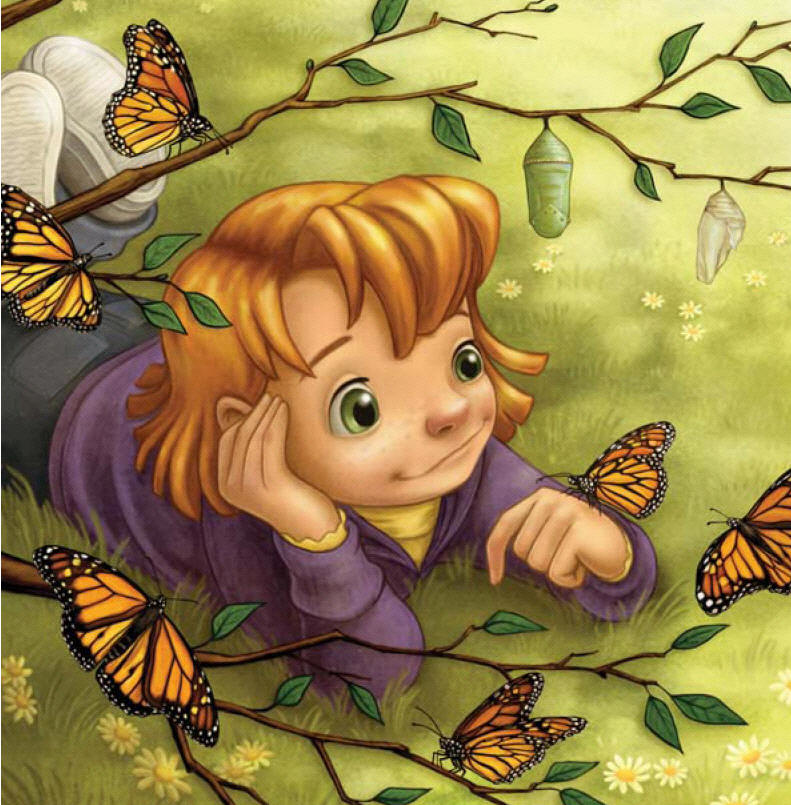 みるめをくださったきくみみも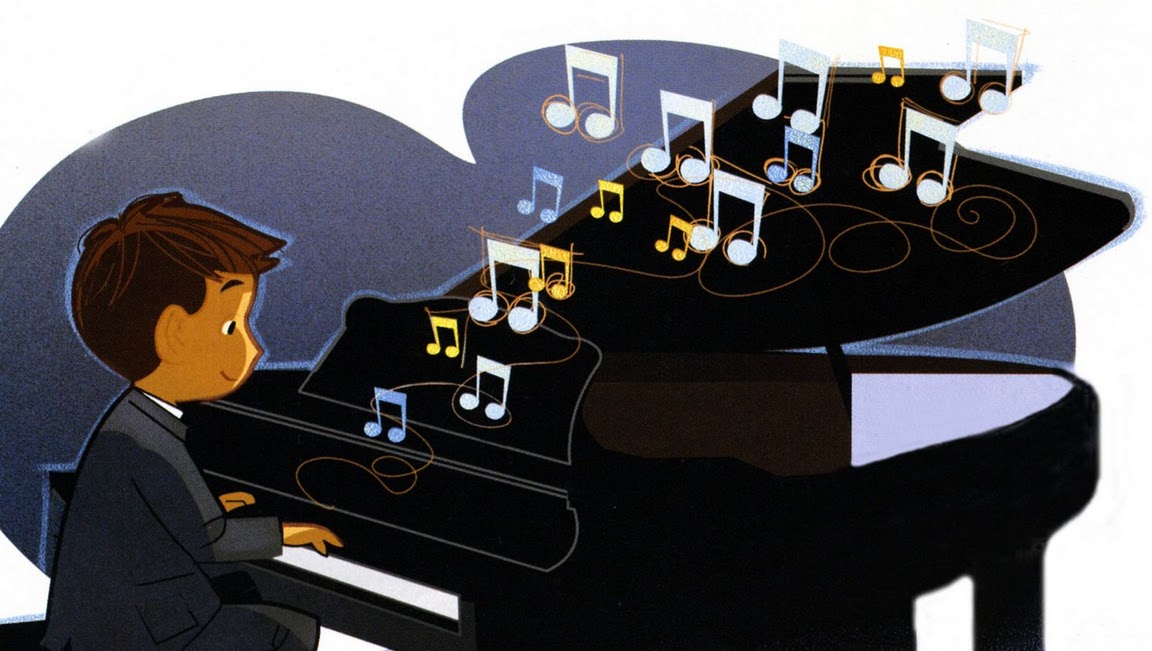 こころもかみさまがくださったわたしのいのちも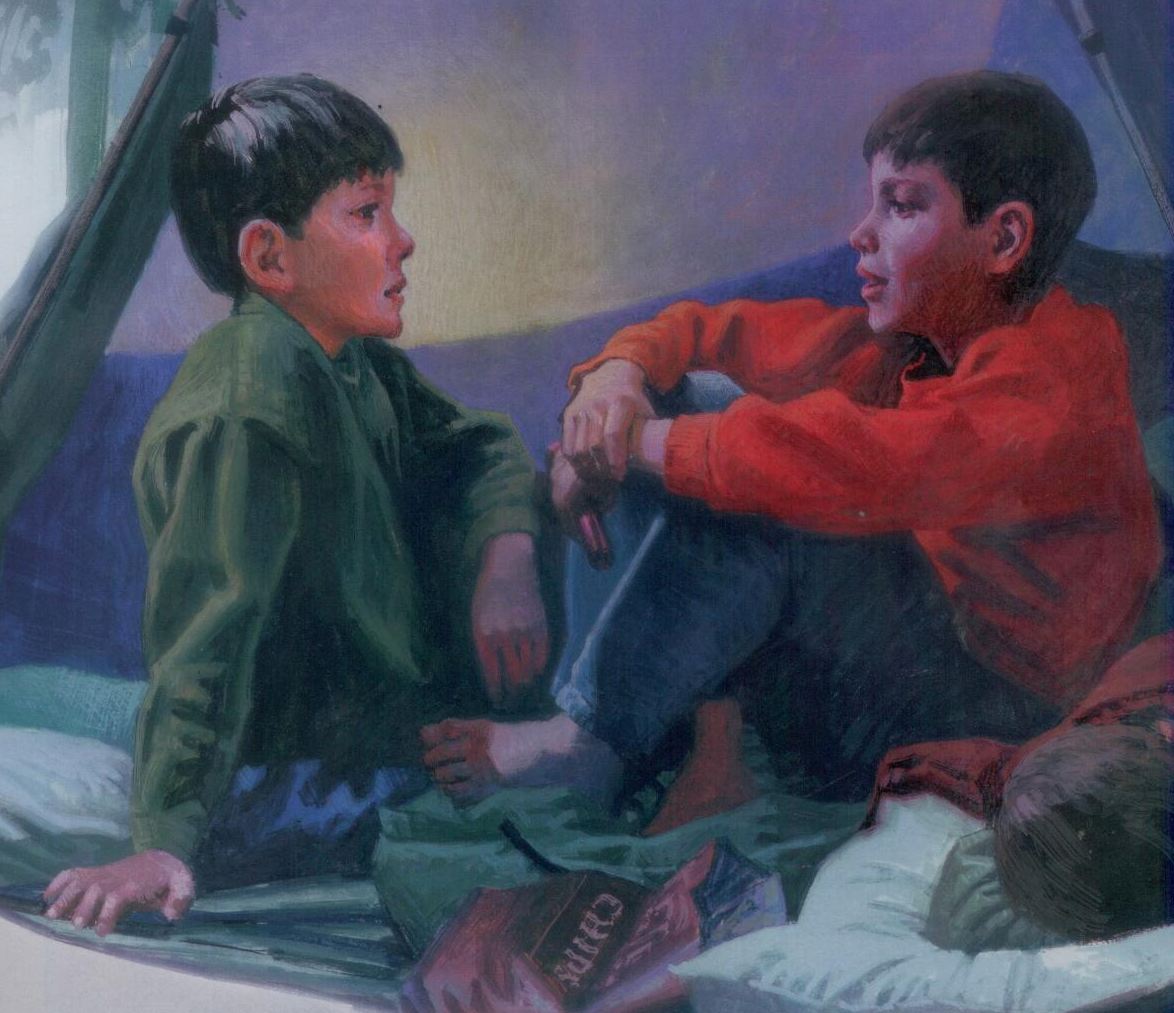 みなおとうさまのあいによりつくられたと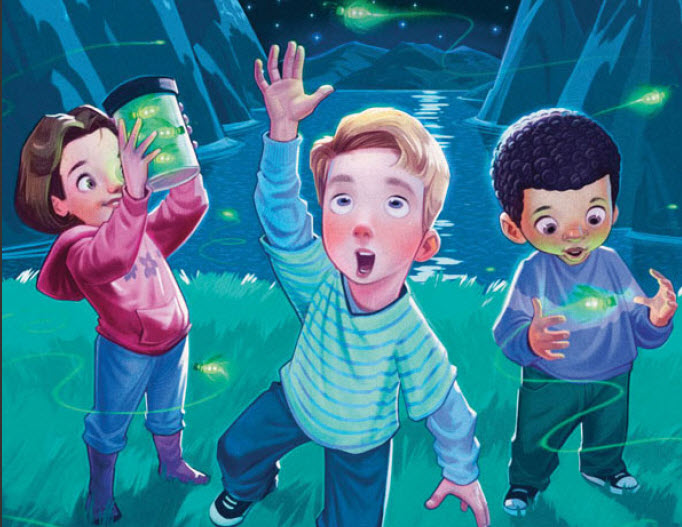 わたしはわかります